   News Release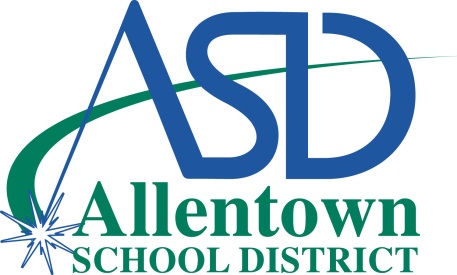 In Your Schools: May 22 – June 2, 2017The Allentown School District announces the following events taking place in our schools from May 22 – June 2. The Allentown School Board of Directors Meeting Schedule for the remainder of May and June (public is invited), is below, and will be held in the Allentown School District Board Room at the District’s Administration Center:Thursday, May 25 at 7:00 p.m.: Regular Board MeetingThursday, June 8 at 6:30 p.m.: Education/Finance Committee-of-the-Whole MeetingsThursday, June 22 at 7:00 p.m.: Regular Board MeetingASD Middle Schools Art Exhibit at Allentown Art Museum runs May 24 through June 11 during regular museum hours with a Reception on June 4 from 1:00 p.m. – 3:00 p.m.No School– Memorial Day, Monday, May 29High School ScheduleLouis E. Dieruff High Schoolwww.allentownsd.org/drf484-765-5501May 22 – 26 and 30 and 31 and June 1 and 2; 6:30 a.m.: ROTC meets Monday through Friday in Room G-8.May 22 – 26 and 30 and 31 and June 1 and 2; periods 7 and 8: Leader Newspaper meets Monday through Friday in Room E-6.May 22 – 26 and 30 and 31 and June 1 and 2; periods 7 and 8: Ledannus Yearbook meets Monday through Friday in Room A-22.May 22; 2:50 p.m.: Class of 2018 meets Monday in Room F-1.May 22, 24, 26, 31 and June 2; 2:45 p.m. – 4:00 p.m.: Drama Club meets Monday, Wednesday and Friday in Room E-2.May 22; 2:45 p.m.: Environmental Club meets Monday in Room A-21. May 22 – 26 and 30 and 31 and June 1 and 2; 2:40 p.m.: School Store open Monday through Friday after school.May 22 – 25 and 30 and 31 and June 1; 2:45 p.m. – 5:00 p.m.: Swimming every Monday through Thursday.May 22 – 25 and 30 and 31 and June 1; 2:45 p.m. – 5:45 p.m.: 21st Century After-School Program meets Monday through Thursday. Focuses on completing homework, improving math and reading skills and includes physical activities. Students are provided a meal.-more-P2-IYS 5/22-6/2May 22; 2:45 p.m.: Video Club Meeting Mondays in Room F3. May 22, 24, 26, 31 and June 2; 3:15 p.m.: Weightlifting is Monday, Wednesday and Friday in the Weight Room.May 23, 25, 30 and June 1; 2:45 p.m.: Chess Club meets Tuesday and Thursday in Room A-7.May 23 and 30; 2:45 p.m.: Class of 2020 meets Tuesday in Guidance.May 23 and 25 – 27 and 30 and June 1 and 2; 2:45 p.m.: Marching Club meets Tuesday, Thursday, Friday and Saturday, see advisor in Room B-4 for location.May 23 and 30; 2:45 p.m.: SADD meets Tuesday in Room B-15.May 23 and 30; 2:50 p.m.: Spirit Club meets Tuesday in Room A-15.May 23, 25, 30 and June 1; 3:00 p.m. – 4:00 p.m.: Step Team meets Tuesday and Thursday in Meilinger Café.May 23, 25, 26, 30 and June 1 and 2; 3:10 p.m. – 5:30 p.m.: Track & Field - Strength & Conditioning Workouts are Tuesday, Thursday and Friday.May 24 and 31; 2:40 p.m.: Art Club meets Wednesday in Room E-1.May 24 and 31; 3:00 p.m.: Class of 2019 meets Wednesday in Room B-10 and School Store.May 24 and 31; 2:45 p.m.: GSA meets Wednesday in Guidance.May 24 and 31; 2:50 p.m.: Husky Strides Walking/Running Club meets Wednesday in the Lobby.May 24 and 31; 3:00 p.m.: Key Club meets Wednesday in Room A-11.May 24 and 31; 2:45 p.m.: Sew What? Club meets Wednesday in Room D-6.May 24 and 31; 2:45 p.m.: Spanish Honor Society meets Wednesday in Room F-9.May 24 and 31; 2:40 p.m.: Student Forum meets Wednesday in Attendance Office.May 25 and June 1; 2:40 p.m.; Husky Artchives meets Thursday in Room B-3.May 25 and June 1; 2:45 p.m.: Stage Crew meets Thursday in the Auditorium.May 25 and June 1; 2:40 p.m.: Strategic Game Club meets Thursday in Room D-3.May 25 and June 1; 7:00 p.m.: Dieruff Band Concert, $5 adults and $3/students.May 26 and June 2; 3:00 p.m.: Anime Club meets Friday in Room B-10.May 26 and June 2; 2:50 p.m.: Scholastic Scrimmage meets Friday in Room G-3.May 26; 6:00 p.m. – 11:00 p.m.: Prom will be held at Hanover Grande Ballroom.June 1; 5:00 p.m. – 7:00 p.m.: ASD 4th Annual ScienceFest in the J. Milo Sewards Gym, entrance on Turner Street.June 2; 11:00 a.m. – 1:00 p.m.: ASD 4th Annual ScienceFest in the J. Milo Sewards Gym, entrance on Turner Street.William Allen High Schoolwww.allentownsd.org/aln484-765-5001-more-P3-IYS 5/22-6/2May 22; 2:50 p.m.: Anti-Bullying Club meets Monday in Room 3-205.May 22; 2:45 p.m.: Chess Club meets Monday in Room 3-202.May 22; 2:45 p.m. – 3:30 p.m.: International Club meets Monday in Room 2-303.May 22; 2:40 p.m.: SADD Club meets Monday in Room 1-215.May 22; 2:45 p.m.: WLVT Scholastic Scrimmage meets Monday in Room 1-216.May 22; 6:00 p.m. – 8:30 p.m.: Chorale meets Monday in Choir Room or Auditorium.May 23 and 30; 2:45 p.m. – 3:45 p.m.: Canaries for Life meets Tuesday in Room 1-213.May 23 and 30; 2:40 p.m.: Gay Straight Alliance meets Tuesday in Room 1-303.May 23 and 30; 3:00 p.m.: Latino Leadership Club meets Tuesdays in Room 8-222.May 23 and 30; 2:50 p.m.: Mu Alpha Theta, Math Honors Society meets Tuesday in Room 4-104.May 23 and 30; 2:50 p.m.: SGA (Student Government Association) meets every Tuesday in Room 1-102.May 23 – 25 and 30 and 31 and June 1; 3:00 p.m. – 5:00 p.m.: Stage & Technical Crew meets Tuesday, Wednesday and Thursday in the Scene Shop or Auditorium.May 23 and 30; 2:45 p.m.: Who’s Got Game? Game Club for board game enthusiast meets Tuesday in Room 8-223.May 24 and 31; 3:10 p.m.: Environmental Club meets Wednesdays in Room 1-313.May 24 and 31; 2:45 p.m. – 4:30 p.m.: National History Day meets Wednesday in Room 8-214.May 24 and 31; 2:45 p.m.: National Honor Society meets Wednesday in Room 1-315.May 25 and June 1; 2:50 p.m. – 4:00 p.m.: Drama Club meets Thursday in the Black Box or Auditorium.May 25 and June 1; 2:40 p.m.: Fandoms United meets Thursday in the Main Café.May 25 and June 1; 2:50 p.m.: Key Club meets Thursdays in Room 1-304.May 25 and June 1; 3:00 p.m.: Hip Hop Club meets Thursday in Room 2-107.May 25 and June 1; bus pick-up at 3:30 p.m. Turner Street outside Gym: STRIVE Program at Lehigh University meets most Thursdays. Students return to Allen approximately 7:00 p.m.May 25 and June 1; 3:00 p.m. – 6:00 p.m.: Teen Healthy Chef meets Thursday in Room 1-221.May 25 and June 1; 2:45 p.m.: VIM (Volunteers in Motion) meets Thursday in Room 1-003.May 26 and June 2; 2:45 p.m.: E3 (Electronic Enthusiasts) for students who love electronics and gaming meets Friday in Room 4-203-more-P4-IYS 5/22-6/2May 26 and June 2; 2:45 p.m.: JUMP Christian based group meets Friday in Room 8-223. May 26 and June 2; 7:00 p.m.: WAHS Choir Concert will be May 19 at 7:00 p.m. $5 admission per person.May 27; 5:00 p.m. – 10:45 p.m.: WAHS Prom will be at Holiday Inn at 9th and Hamilton Streets.June 1; 5:00 p.m. – 7:00 p.m.: ASD 4th Annual ScienceFest in the J. Milo Sewards Gym, entrance on Turner Street.June 2; 11:00 a.m. – 1:00 p.m.: ASD 4th Annual ScienceFest in the J. Milo Sewards Gym, entrance on Turner Street.Middle School ScheduleHarrison-Morton Middle Schoolwww.allentownsd.org/ham484-765-5701May 22; during school day: Washington, DC Trip for Grade 7 Purple Team.May 22 – 25 and 30 and 31 and June 1; 2:45 p.m. – 4:30 p.m.: Credit Recovery (as needed by subject) meets Monday through Thursday.May 22, 24 and 31; 2:45 p.m. – 4:00 p.m.: Girls on TrackMay 22, 24 and 31; 2:45 p.m. – 4:00 p.m.: Make and Take Craft ClubMay 22 – 25 and 30 and 31 and June 1; 2:45 p.m. – 5:45 p.m.: 21st Century After-School Program meets Monday through Thursday. Focuses on completing homework, improving math and reading skills and includes physical activities. Students are provided a meal.May 24 and 31; 2:45 p.m. – 3:30 p.m.: Student Government Meeting every Wednesday.May 25 and June 1; 2:45 p.m. – 3:15 p.m.: Yearbook Meetings every Thursday.May 25; during school day: Orientation at Dieruff and Building 21 for Grade 8.May 26; during school day: Hickory Run State Park Trip for Grade 8 Purple Team.May 26; during school day: Jacobsburg Park Trip for Grade 6 Morton and Minuteman Teams.May 31; 3:30 p.m.: Allentown DRIVE Baseball Championships at Coca-Cola Park.June 1; during school day: Camden Aquarium for Grade 8, Purple Team.June 1 – 2; overnight: LV Zoo Overnight Camping Trip for select Grade 6 students.June 1; 4:00 p.m. arrival/6:00 p.m. 5K start time: Girls on the Run 5K Run in Lehigh Parkway.June 1; 5:00 p.m. – 7:00 p.m.: ASD 4th Annual ScienceFest in the J. Milo Sewards Gym, entrance on Turner Street.June 2; 11:00 a.m. – 1:00 p.m.: ASD 4th Annual ScienceFest in the J. Milo Sewards Gym, entrance on Turner Street-more-P5-IYS 5/22-6/2Francis D. Raub Middle Schoolwww.allentownsd.org/rau484-765-5301May 22; 2:45 p.m.: Boy Scout Meeting every Monday in Room 119.May 22, 24, 25, 31 and June 1; 2:45 p.m.: Cheerleading Practice is Monday, Wednesday and Thursday in the Small Gym.May 22 – 25 and 30 and 31 and June 1; 2:45 p.m. – 5:45 p.m.: 21st Century After-School Program meets Monday through Thursday in Room 120. Focuses on completing homework, improving math and reading skills and includes physical activities. Students are provided a meal.May 23 and 30; 2:45 p.m.: Big Brothers Big Sisters meets Tuesday in the Cafeteria.May 23 and 30; 2:45 p.m.: Builder’s Club meets Tuesday in Room 215.May 23 and 30; 2:45 p.m.: Heart & Sole meets Tuesdays to prepare for 5K run scheduled for June 1.May 23 and 30; 2:45 p.m.: Phoebe Club meets Tuesday in Room 306.May 24; 2:45 p.m.: SADD meets Wednesday in Room 119.May 25; 2:45 p.m. – 3:45 p.m.: Choir Rehearsal every Thursday in Room 310.May 25; 2:45 p.m.: Craft Club meets Thursday in Room 313.May 25; 2:45 p.m.: Girl Scouts meet Thursday in the Cafeteria.May 25 and June 1; 5:30 p.m. – 8:00 p.m.: Strengthening Families ProgramMay 31; 3:30 p.m.: Allentown DRIVE Baseball Championships at Coca-Cola Park.June 1; 4:00 p.m. arrival/6:00 p.m. 5K start time: Girls on the Run 5K Run in Lehigh Parkway.June 1; 5:00 p.m. – 7:00 p.m.: ASD 4th Annual ScienceFest in the J. Milo Sewards Gym, entrance on Turner Street.June 2; 11:00 a.m. – 1:00 p.m.: ASD 4th Annual ScienceFest in the J. Milo Sewards Gym, entrance on Turner Street.South Mountain Middle Schoolwww.allentownsd.org/smt484-765-4301May 22, 24, 25, 31 and June 1; 2:45 p.m. – 4:00 p.m.: Homework Club in Room 144.May 22 – 25 and 30 and 31 and June 1; 2:45 p.m. – 5:45 p.m.: 21st Century Afterschool Program meets Monday through Thursday. Focuses on completing homework, improving math and reading skills and includes physical activities. Students are provided a meal.May 23, 25 and 30; 2:45 p.m. – 4:15 p.m.: Heart & Sole (Girls on the Run) meets Tuesday and Thursday.May 23, 25, 30 and June 1; 2:45 p.m. – 4:45 p.m.: Lego Club meets Tuesdays and Thursdays in Room 122.May 23 and 30; 2:45 p.m. – 4:00 p.m.: Mentoring with BortzMay 23, 25, 30 and June 1; 2:45 p.m. – 3:30 p.m.: Video Production Crew meets Tuesdays and Thursdays in Room 260.-more-P6-IYS 5/22-6/2May 24 and 31; 3:05 p.m. – 5:05 p.m.: Cooking Matters meets Wednesday in Room 205.May 25 and June 1; 2:45 p.m. – 4:15 p.m.: Community BikeWorks, Earn-A-Bike meets Thursday.May 31; 3:30 p.m.: Allentown DRIVE Baseball Championships at Coca-Cola Park.June 1; 4:00 p.m. arrival/6:00 p.m. 5K start time: Girls on the Run 5K Run in Lehigh Parkway.June 1; 5:00 p.m. – 7:00 p.m.: ASD 4th Annual ScienceFest in the J. Milo Sewards Gym, entrance on Turner Street.June 2; 11:00 a.m. – 1:00 p.m.: ASD 4th Annual ScienceFest in the J. Milo Sewards Gym, entrance on Turner Street.Trexler Middle Schoolwww.allentownsd.org/trx484-765-4601May 22, 24, 26, 31 and June 2; 7:10 a.m.: Band meets Monday, Wednesday and Friday.May 22, 24, 26, 31 and June 2; 2:45 p.m. – 4:15 p.m.: Cheerleading Practice is in the Cafeteria.May 22 – 25 and 30 and 31 and June 1; 2:45 p.m. – 5:45 p.m.: 21st Century Afterschool Program meets Monday through Thursday. Focuses on completing homework, improving math and reading skills and includes physical activities. Students are provided a meal.May 23 and 30; 7:15 a.m.: Choir Practice meets Tuesday in the Auditorium.May 25, 26 and 30; 3:00 pm.: Allentown DRIVE Baseball PracticeMay 23, 25, 30 and June 1; 2:45 p.m. – 4:15 p.m.: Girls on the RunMay 23, 25, 30 and June 1; 7:10 a.m.: Orchestra meets Tuesday and Thursday.May 23 and 30; 2:45 p.m. – 4:30 p.m.: Twist Club meets Tuesday in Room 104.May 24; 3:00 p.m. – 5:00 p.m.: Sally Hoke Activities GalaMay 24; 2:45 p.m.: Twist Bake Sale to benefit end of year activities.May 25; 1:00 p.m. – 2:00 p.m.: McDonald’s Walking Trip for Autistic Support and Life Skills classes.May 25 and June 1; 2:45 p.m. – 3:45 p.m.: Choir Rehearsal - Spring Semester at Raub Middle School in Room 310. Questions, please contact Ms. Montagnese.May 25 and June 1; 2:45 p.m. – 3:45 p.m.: Math Competition Club meets Thursday in Room 154.May 25 and June 1; 2:45 p.m.: Skateboard Club in Room 245.May 25 and June 1; 2:45 p.m. – 3:45 p.m.: Team Smooth Practice meets Thursday in the Cafeteria.May 31; 3:30 p.m.: Allentown DRIVE Baseball Championships at Coca-Cola Park.June 1; 4:00 p.m. arrival/6:00 p.m. 5K start time: Girls on the Run 5K Run in Lehigh Parkway.June 1; 5:00 p.m. – 7:00 p.m.: ASD 4th Annual ScienceFest in the J. Milo Sewards Gym, entrance on Turner Street.June 2; 11:00 a.m. – 1:00 p.m.: ASD 4th Annual ScienceFest in the J. Milo Sewards Gym, entrance on Turner Street.-more-P7-IYS 5/22-6/2Elementary SchoolsCentral Elementary Schoolwww.allentownsd.org/cen484-765-4801May 22, 24 and 31; 3:15 p.m. – 4:30 p.m.: Modern Band meets Monday and Wednesday.May 23 and 30; 3:15 p.m. – 4:15 p.m.: Boy Scouts meet Tuesdays.May 23, 25 and 30; 3:15 p.m. – 4:45 p.m.: Girls on the RunMay 23, 25, 30 and June 1; 3:15 p.m. – 5:00 p.m.: ST Math for Grades 3, 4 and 5 meets Tuesday and Thursday.May 24 and 31; 3:15 p.m. – 5:00 p.m.: Push the Rock meets Wednesday.May 24; during school day: Trip to the Zoo for Grade 5.May 25; during school day: Challenge 5 Soccer Game at Lehigh University.June 1; 4:00 p.m. arrival/6:00 p.m. 5K start time: Girls on the Run 5K Run in Lehigh Parkway.Cleveland Elementary Schoolwww.allentownsd.org/cle484-765-4820May 22 and 24; 3:15 p.m.: Girls on the Run May 22 – 25 and 30 and 31 and June 1; 3:15 p.m. – 6:15 p.m.: 21st Century Afterschool Program meets Monday through Thursday. Focuses on completing homework, improving math and reading skills and includes physical activities. Students are provided a meal.May 25 and June 1; 3:15 p.m. – 5:30 p.m.: Allentown YMCA for Girls.May 26 and June 2; 3:15 p.m. – 5:30 p.m.: Allentown YMCA for Boys.May 26; during school day: Allentown YMCA Trip for Grade 4.May 26; during school day: Awards AssemblyMay 31; 4:00 p.m. – 6:00 p.m.: Family Movie and Resource Night June 1; 4:00 p.m. arrival/6:00 p.m. 5K start time: Girls on the Run 5K Run in Lehigh Parkway.Hiram W. Dodd Elementary Schoolwww.allentownsd.org/dod484-765-4501May 22; during school day: Cat in the Hat for Grade 1.May 22 and 25; 3:15 p.m. – 5:00 p.m.: Girls on the Run-more-P8-IYS 5/22-6/2May 23 and 30; during school day: Cat in the Hat for Kindergarten.May 23 and 30; 3:15 p.m. – 5:00 p.m.: Art ProgramMay 23; during school day: Discover Art for Room 124.May 24; during school day: Discover Art for Room 132.May 24; during school day: Liberty Bell Trip for Grade 3, Rooms 213 and 214.May 24; during school day: South Mountain Middle School Tour for Grade 5.May 25; during school day; Da Vinci Center Trip for Grade 2.May 25; during school day: Senior Scholarship Visit for Grade 5.May 26; morning; Fire Truck Ride to SchoolMay 31; during school day: Liberty Bell Trip for Grade 3, Room 224.June 1; 4:00 p.m. arrival/6:00 p.m. 5K start time: Girls on the Run 5K Run in Lehigh Parkway.June 2; during school day: Student of the Month RecognitionJefferson Elementary Schoolwww.allentownsd.org/jef484-765-4421May 22 – 25 and 30 and 31 and June 1; 3:15 p.m. – 6:15 p.m.: 21st Century Afterschool Program meets Monday through Thursday. Focuses on completing homework, improving math and reading skills and includes physical activities. Students are provided a meal.May 23, 25, 30 and June 1; 3:15 p.m. – 5:15 p.m.: Make Your MARK meets Tuesday and Thursday.May 23 and 30; 3:15 p.m. – 4:30 p.m.: Math Buddies meets every Tuesday.May 24 and 31; 3:15 p.m. – 4:45 p.m.: Jefferson Theater Arts meets every Wednesday.May 24, 25, 31 and June 1; 3:15 p.m. – 4:30 p.m.: Shape It Up meets every Wednesday and Thursday.June 1; 4:00 p.m. arrival/6:00 p.m. 5K start time: Girls on the Run 5K Run in Lehigh Parkway.Lehigh Parkway Elementary Schoolwww.allentownsd.org/lep484-765-4440May 23 and 25 (last day); 8:00 a.m. – 8:45 a.m.: Book on a ShelfMay 23 and 25; 3:30 p.m. – 5:00 p.m.: Girls on the Run meets Tuesday and Thursday in the Gym/Field.May 22; 9:00 a.m.: Soccer Demonstration/Lesson offered by Bethlehem Steel soccer team.May 23; 9:00 a.m.: Life Begins for Grade 5.-more-P9-IYS 5/22-6/2May 24; 11:00 a.m.: Family PicnicMay 25; 9:00 a.m.: Bethlehem Steel Soccer Game Trip for Grades 4 and 5.May 25; 9:00 a.m.: Lehigh Gap Nature Center Trip for Grade 3.May 26; 2:00 p.m.: Pretzel Day for those who pre-paid.June 1; during school day: Grade 4 “Trashion” Fashion Show/Assembly in the Gym.June 1; 9:00 a.m.: Butterfly Sanctuary Trip for Grade 1.June 1; 9:30 a.m. – 11:00 a.m.: Science Fair Trip to William Allen High School for Grades 4 and 5.June 1; 4:00 p.m. arrival/6:00 p.m. 5K start time: Girls on the Run 5K Run in Lehigh Parkway.June 2; 9:00 a.m.: Haines Mill Trip for Kindergarten.June 2; 4:30 p.m. – 6:30 p.m.: Street Fair, open to community.McKinley Elementary Schoolwww.allentownsd.org/mck484-765-5461May 22; 3:15 p.m. – 4:30 p.m.: Helping Hands meets Monday in Room 101.May 22, 25 and June 1; 3:15 p.m. – 4:30 p.m.: Tutoring for Grades 4 and 5 meets Monday and Thursday in Room 102.May 23 and 30; 3:15 p.m. – 4:30 p.m.: Modern Band for Grades 3, 4 and 5 meet Tuesday in Room 102.May 24 and 31; 3:15 p.m. – 4:30 pm..: Boy Scout Meeting every Wednesday.May 24 and 31; 3:15 p.m. – 5:00 p.m.: Girls Rock meets Wednesday in SSOC.May 24 and 31; 3:15 p.m. – 5:00 p.m.: R2D2 meets Wednesday in CLC.May 25 and June 1; 3:15 p.m. – 4:30 p.m.: Modern Band for Grades 1 and 2 meet Thursday in Room 102.Mosser Elementary Schoolwww.allentownsd.org/mos484-765-5880May 22 – 25 and 30 and 31 and June 1; 3:15 p.m. – 5:00 p.m.: Mosser Village meets Monday and Thursday.May 23, 25, 30 and June 1; 3:15 p.m. – 5:00 p.m.: Girls on the Run meets Tuesday and Thursday.May 23; 6:00 p.m.: Movie Night at MosserMay 24; 7:05 p.m.: Safety Patrol Night at Iron PigsMay 25 and June 1; 3:15 p.m. – 4:30 p.m.: Challenge Club meets Thursday.May 25 and June 1; 3:15 p.m. – 4:45 p.m.: Village Partners meet Thursday.-more-P10-IYS 5/22-6/2May 26 and June 2; 3:15 p.m. – 4:30 pm.: Boy Scouts meet every Friday.June 1; 9:00 a.m.: Fire Truck Ride to SchoolJune 1; 11:00 a.m. – 2:30 p.m.: Leadership Day – Student Showcase for Parents/guardians and friends.June 1; 4:00 p.m. arrival/6:00 p.m. 5K start time: Girls on the Run 5K Run in Lehigh Parkway.Muhlenberg Elementary Schoolwww.allentownsd.org/muh484-765-4860May 22; 9:15 a.m. – 10:15 a.m.: Life Begins for Grade 5 in classrooms.May 22, 23, 24, 26, 30 and 31; 1:00 p.m. – 1:45 p.m.: Career Café for Grade 5 in Room 202 or Library.May 22, 24 and 31; 3:15 p.m. – 4:45 p.m.: Girls on the Run meets in Room 303.May 23; 9:10 a.m.: Fire Truck Ride to SchoolMay 23; 9:45 a.m. – 1:30 p.m.: Wildlands Conservancy for Grade 1.May 23; 1:00 p.m.: RIF Books for Grade 1 in classrooms.May 24; during school day: Cat in the Hat for Kindergarten in Classrooms.May 24 and 31; 3:15 p.m. – 4:15 p.m.: Lego Club meets in the Library.May 24; 4:00 p.m. – 5:00 p.m.: Story Walk Night for K-Grade 2.May 25; 3:15 p.m. – 4:15 p.m.: K’Nex Club in the Library.May 26 and 30; 1:30 p.m. – 2:30 p.m.: Lehigh Valley Zoo for Grade 3 in the Gym.June 1; 4:00 p.m. arrival/6:00 p.m. 5K start time: Girls on the Run 5K Run in Lehigh Parkway.Luis A. Ramos Elementary Schoolwww.allentownsd.org/lar484-765-4841June 1; 4:00 p.m. arrival/6:00 p.m. 5K start time: Girls on the Run 5K Run in Lehigh Parkway.Ritter Elementary Schoolwww.allentownsd.org/rit484-765-5661May 23; 9:00 a.m. – 12:00 p.m.: Liberty Bell Shrine Trip for Grade 3.May 25; 5:30 p.m. – 8:00 p.m.: Family Fun NightMay 26; during school day: Field Day-more-P11-IYS 5/22-6/2Roosevelt Elementary Schoolwww.allentownsd.org/ros484-765-4461May 22; 3:30 p.m.: Big Brothers Big Sisters meets Monday.May 22; 3:30 p.m. – 4:30 p.m.: Dance Club meets Monday.May 22 – 26 and 30 and 31 and June 1 and 2; 3:30 p.m. – 5:30 p.m.: El Sistema meets Monday through Friday.May 22, 24 and 31; 3:30 p.m. – 4:30 p.m.: Make Your Mark meets Monday and Wednesday.May 25 and June 1; 3:30 p.m. – 4:30 p.m.: Girls Club meets Thursday.May 25 and June 1; 3:30 p.m. – 4:30 p.m.: Good News Club meets Thursday.May 25 and June 1; 3:30 p.m. – 4:30 p.m.: Push the Rock meets Thursday.May 25 and June 1; 3:30 p.m. – 4:30 p.m.: Robotics meets Thursday.May 26 and June 2; 33:30 p.m. – 4:30 p.m.: Frisbee Friday meets Friday.June 1; 4:00 p.m. arrival/6:00 p.m. 5K start time: Girls on the Run 5K Run in Lehigh Parkway.June 2; 9:00 a.m.: Leadership DaySheridan Elementary Schoolwww.allentownsd.org/shr484-765-4881May 22 – 25 and 30 and 31 and June 1; 3:15 p.m. – 6:15 p.m.: 21st Century Afterschool Program for Grades 3, 4 and 5 meets Monday through Thursday. Focuses on completing homework, improving math and reading skills and includes physical activities. Students are provided a meal.May 23, 25, 30 and June 1; 3:30 p.m.: Make Your Mark meets Tuesday and Thursday.June 1; 4:00 p.m. arrival/6:00 p.m. 5K start time: Girls on the Run 5K Run in Lehigh Parkway.Union Terrace Elementary Schoolwww.allentownsd.org/unt484-765-5481May 23 and 30; 3:15 p.m. – 4:30 p.m.: Cub Scouts meets Tuesday.May 23, 25, 30 and June 1; 3:15 p.m. – 5:00 p.m.: Girls on the Run meets Tuesday and Thursday.May 24 and 31; 8:00 a.m. – 8:35 a.m.: Tiger TutoringJune 1; 4:00 p.m. arrival/6:00 p.m. 5K start time: Girls on the Run 5K Run in Lehigh Parkway.Washington Elementary Schoolwww.allentownsd.org/was484-765-4941-more-P12-IYS 5/22-6/2May 22 – 25 and 30 and 31 and June 1; 3:15 p.m. – 6:15 p.m.: 21st Century Afterschool Program meets Monday through Thursday. Focuses on completing homework, improving math and reading skills and includes physical activities. Students are provided a meal.June 1; 4:00 p.m. arrival/6:00 p.m. 5K start time: Girls on the Run 5K Run in Lehigh Parkway.###65.17